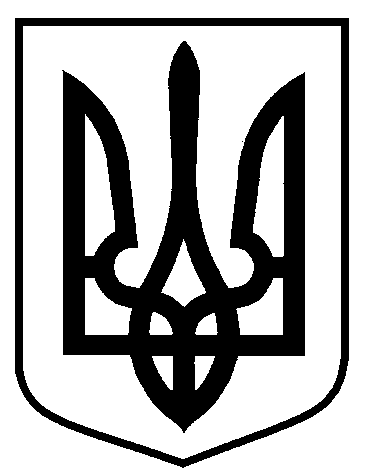 Сумська міська радаВиконавчий комітетРІШЕННЯЗ метою впорядкування розміщення тимчасових споруд для здійснення підприємницької діяльності на території міста Суми, враховуючи пропозиції засідання комісії з питань звільнення земельних ділянок від незаконно встановлених тимчасових споруд для здійснення підприємницької діяльності на території міста Суми (протокол від 09.08.2017 № 6), відповідно до Порядку звільнення земельних ділянок від незаконно встановлених тимчасових споруд для здійснення підприємницької діяльності на території міста Суми, затвердженого рішенням Сумської міської ради від 25.07.2012 № 1668-МР             (зі змінами), керуючись частиною першою статті 52 Закону України «Про місцеве самоврядування в Україні», виконавчий комітет Сумської міської ради ВИРІШИВ:Управлінню архітектури та містобудування Сумської міської ради (Кривцов А.В.) вжити заходів щодо попередження про звільнення земельних ділянок від незаконно встановлених тимчасових споруд згідно з додатком. 2. У разі невиконання власником тимчасової споруди вимог щодо усунення порушень чинного законодавства України та неприведення земельної ділянки у попередній стан, комісії з питань звільнення земельних ділянок від незаконно встановлених тимчасових споруд для здійснення підприємницької діяльності  на території міста Суми (Войтенко В.В.) вжити відповідних заходів.3. Контроль за виконанням даного рішення покласти на першого заступника міського голови Войтенка В.В.Міський голова 								О.М. ЛисенкоКривцов 700-101Розіслати: до справи, членам комісії.ЛИСТ ПОГОДЖЕННЯдо проекту рішення виконавчого комітету Сумської міської ради                          «Про звільнення земельних ділянок від незаконно встановлених тимчасових споруд для здійснення підприємницької діяльності на території міста Суми»Начальник управлінняархітектури та містобудування Сумської міської ради - головний архітектор		А.В. КривцовЗавідувач сектору юридичного забезпечення та договірних відносин відділу фінансового забезпечення та правових питань управління архітектури та містобудування Сумської міської ради							Б.П. БерестокПерший заступник міського голови				В.В. ВойтенкоНачальник відділу протокольноїроботи та контролю Сумської міської ради			Л.В. МошаВ.о. начальника правового управлінняСумської міської ради 							А.В. КорнієнкоВ.о. заступника міського голови, керуючого справами виконавчогокомітету										С.Я. ПакПроект рішення підготовлено з урахуванням вимог Закону України «Про доступ до публічної інформації» та Закону України «Про захист персональних даних».																	______________ А.В. Кривцов                     	Додатокдо рішення виконавчого комітетувід                   № ПЕРЕЛІКтимчасових споруд, які підлягають демонтажу		Начальник управлінняархітектури та містобудування Сумської міської ради – головний архітектор		 А.В. Кривцоввід                       №            Про звільнення земельних ділянок від незаконно встановлених тимчасових споруд для здійснення підприємницької діяльності на території міста Суми№з/пОб’єкт АдресаВласник(користувач)12341.Тимчасова споруда синього кольорувул. Сумсько-Київських дивізій, біля буд. 44Невідомий2.Тимчасова споруда коричневого кольорувул. Сумсько-Київських дивізій, біля буд. 40Невідомий3.Тимчасова споруда синьо-білого кольорувул. Петропавлівська, біля буд. 93Невідомий4.Тимчасова споруда жовто-червоного кольорувул. Петропавлівська (зупинка громадського транспорту                "Школа № 4")Невідомий5.Тимчасова споруда синього кольорувул. Герасима Кондратьєва, біля         буд. 150Невідомий6.Пересувна тимчасова споруда (літній майданчик)вул. Іллінська, 12/2, зі сторони будинку № 33 по вул. СадовійНВ ТОВ «Нафтогазтехнологія»7.Тимчасова споруда сірого кольорувул. Заливна, біля пішохідного мосту, район ресторану"Здибанка"Невідомий8.Тимчасова споруда білого кольорувул. Івана Сірка,               біля буд. 25Невідомий9.Тимчасова споруда жовтого кольорупроспект Курський,            біля буд. 41Невідомий10.Тимчасова споруда зеленого кольорувул. Героїв Крут,              біля буд. 82Невідомий11.Тимчасова споруда біло-синього кольорупроспект Михайла Лушпи, біля буд. 45Невідомий12.Тимчасова споруда жовтого кольорувул. Інтернаціоналістів, біля буд. 21Невідомий123413.Тимчасова споруда помаранчевого кольору «Лото маркет»вул. Ярослава Мудрого,                біля буд. 36/1Невідомий